Волонтерская помощь маломобильным гражданам на выборах Выборы Президента Российской Федерации 18 марта 2018 года – одна из важнейших задач обеспечения избирательных прав максимального количества категорий граждан. Именно помощь волонтеров от молодежи, как никогда востребована в процессе проведения голосования. Выборы Президента Российской Федерации 18 марта 2018 года дали многим молодым избирателям бесценный опыт и новые горизонты в выборе будущей профессии или поиску деятельности, которая будет приносить пользу обществу. С каждым годом в стране уделяется все большее внимание                                  к вопросам образованности и подготовки молодых людей к выборам разных уровней. Во Всеволожском муниципальном районе работают 4 волонтерских организации: Молодежный совет при администрации МО «Всеволожский муниципальный район» Ленинградской области, волонтерское объединение «Творцы», волонтерское объединение «АИСТ» и общественная организация «Диалог поколений». Действовали они по всему городу Всеволожску и находились на всех участках чтобы помогать гражданам.
Таким образом следует отметить то, что всеволожская молодежь очень активно проявляет свою гражданскую позицию и является открытой ко всему новомуЗа это время объединения участвовали в реализации огромного количества социально-значимых проектов для нашего района. Каждый из проектов позволяет участникам объединения и жителям расширить круг общения, получить новые знания, познакомиться с новыми интересными людьми. 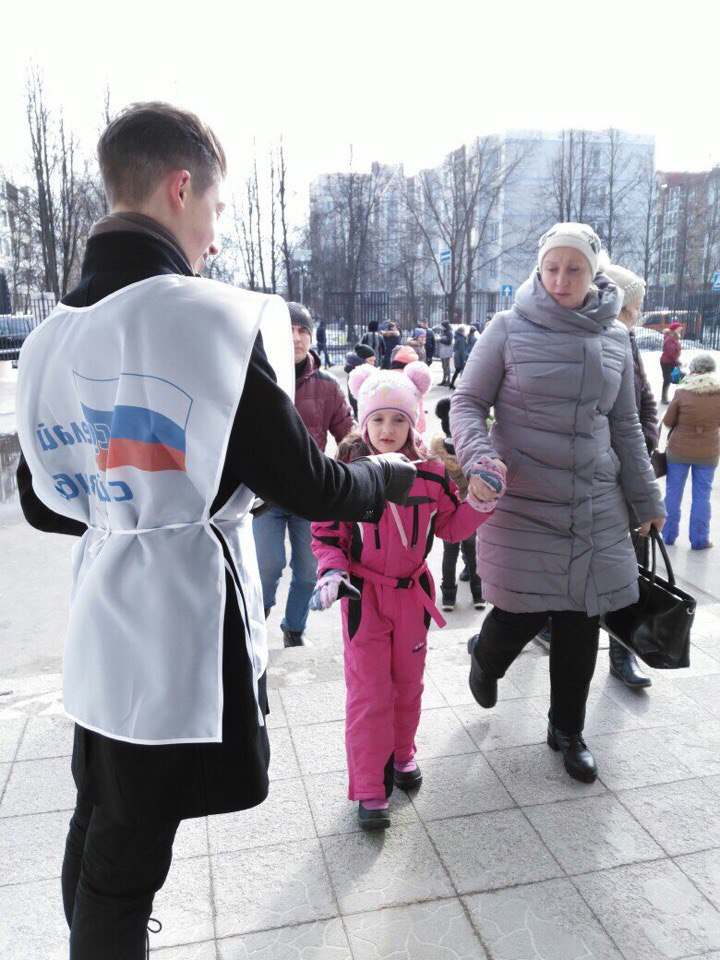 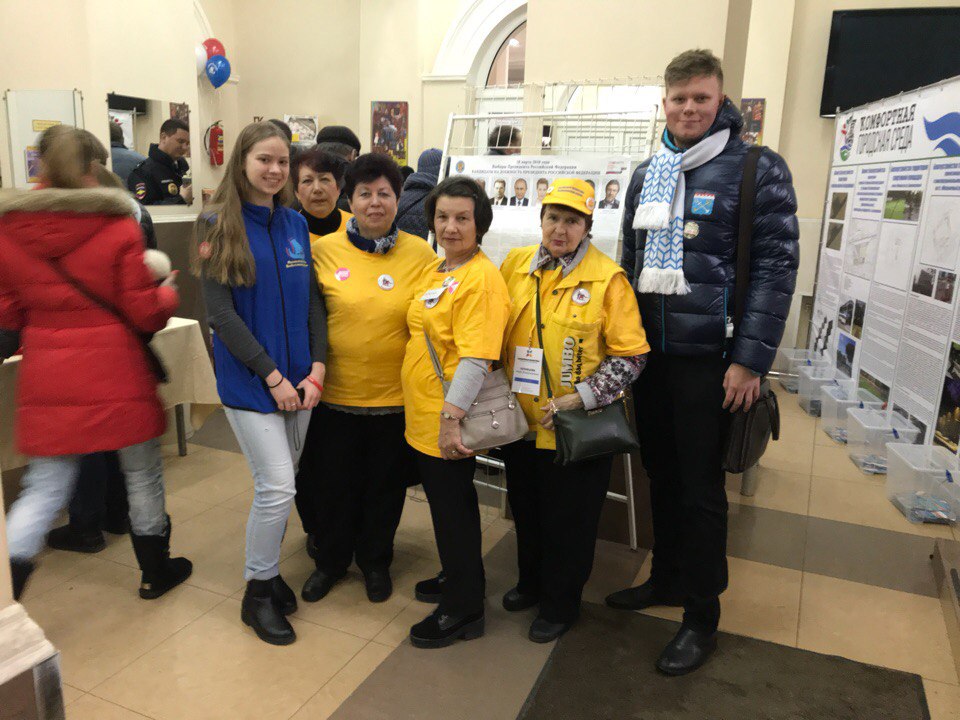 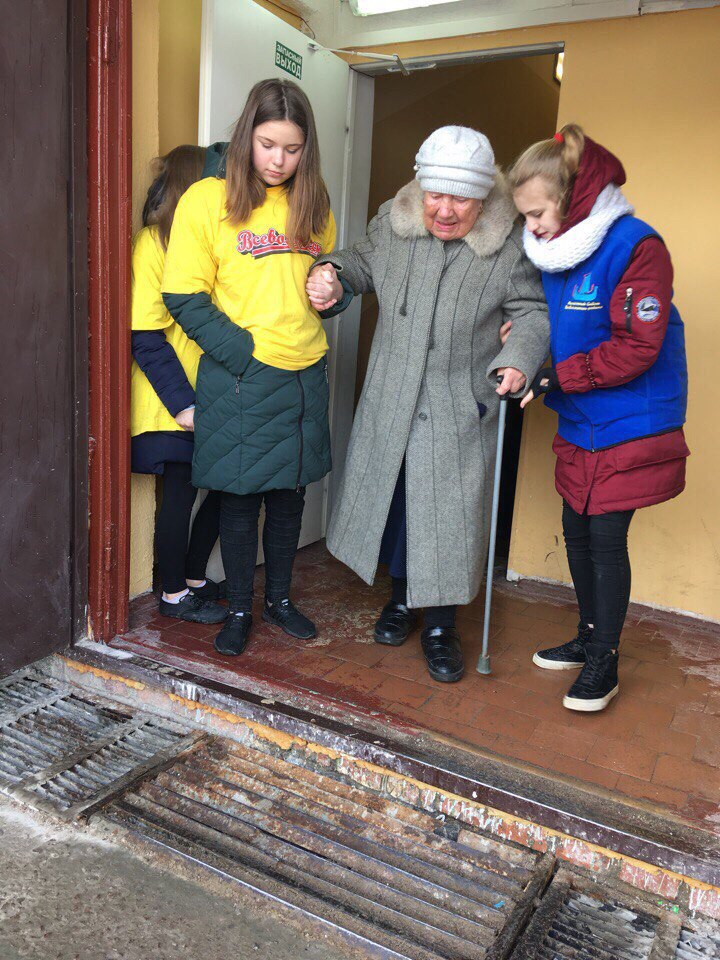 